THE NEXT CHAPTER:  SESSION 3UNDERSTANDING THE LANDMARKS:  Comprehension Is What It’s All About!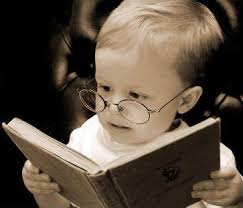 Name  _____________________________________  I Got…I Need…